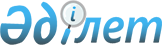 2011 жылға арналған басым ауыл шаруашылығы дақылдарының тізбесін, көктемгі егіс және егін жинау жұмыстарына қажетті жанар-жағар май мен басқа да тауарлы материалдық құндылықтардың құнын арзандатуға субсидия нормативтерін белгілеу туралы
					
			Күшін жойған
			
			
		
					Астана қаласы әкімдігінің 2011 жылғы 7 шілдедегі № 41-628қ Қаулысы. Астана қаласының Әділет департаментінде 2011 жылғы 9 тамызда нормативтік құқықтық кесімдерді Мемлекеттік тіркеудің тізіліміне N 690 болып енгізілді. Күші жойылды - Астана қаласы әкімдігінің 2012 жылғы 22 ақпандағы № 102-200 қаулысымен      Ескерту. Күші жойылды - Астана қаласы әкімдігінің 22.02.2012 № 102-200 қаулысымен.

      Қазақстан Республикасындағы жергілікті мемлекеттік басқару және өзін-өзі басқару туралы» Қазақстан Республикасының 2001 жылғы 23 қаңтардағы № 148 Заңының 27-бабы 1-тармағының 5) тармақшасына, «Өсімдік шаруашылығы өнімінің шығымдылығы мен сапасын арттыруға жергілікті бюджеттерден субсидиялау қағидасын бекіту туралы» Қазақстан Республикасы Үкіметінің 2011 жылғы 4 наурыздағы № 221 қаулысымен бекітілген Ережесінің 6-тармағына сәйкес Астана қаласының әкімдігі ҚАУЛЫ ЕТЕДІ:



      1. Мыналар:



      1-қосымшаға сәйкес 2011 жылға арналған басым ауыл шаруашылығы дақылдарының тізбесі;



      2-қосымшаға сәйкес көктемгі егіс және егін жинау жұмыстарын жүргізуге қажетті жанар-жағар май материалдары мен басқа да тауарлық-материалдық құндылықтардың құнын арзандатуға субсидия нормативтері;



      3-қосымшаға сәйкес отандық өндірушілер өткізген 1 тонна (литр, килограмм) минералдық тыңайтқыштардың субсидиялау нормативтері бекітілсін.



      2. «Астана қаласының Ауыл шаруашылығы басқармасы» мемлекеттік мекемесінің бастығы осы қаулыны кейіннен бұқаралық ақпарат құралдарында жариялаумен әділет органдарында мемлекеттік тіркеуді қамтамасыз етсін.



      3. Осы қаулының орындалуын бақылау Астана қаласы әкімінің орынбасары Қ.Т.Сұлтанбековке жүктелсін.



      4. Осы қаулы алғашқы ресми жарияланған күннен кейін он күнтізбелік күн өткен соң қолданысқа енгізіледі.      Әкім                                       И. Тасмағамбетов      КЕЛІСІЛДІ      Қазақстан Республикасының

      Ауыл шаруашылығы министрі                  А.С.Мамытбеков      2011 жылғы 27 маусым

Астана қаласы әкімдігінің

2011 жылғы 7 шілдедегі 

№ 41-628қ қаулысына  

1-қосымша        

2011 жылға арналған басым ауыл шаруашылығы

дақылдарының тізбесі

Астана қаласы әкімдігінің

2011 жылғы 7 шілдедегі 

№ 41-628қ қаулысына  

2-қосымша        

Көктемгі егіс және егін жинау жұмыстарын жүргізуге қажетті жанар-жағар май материалдары мен басқа да тауарлық - материалдық құндылықтардың құнын арзандатуға субсидия нормативтері

Астана қаласы әкімдігінің

2011 жылғы 7 шілдедегі 

№ 41-628қ қаулысына  

3-қосымша        

Отандық өндірушілер өткізген 1 тонна (литр, килограмм)

минералдық тыңайтқыштардың субсидиялау нормативтері
					© 2012. Қазақстан Республикасы Әділет министрлігінің «Қазақстан Республикасының Заңнама және құқықтық ақпарат институты» ШЖҚ РМК
				Р/с

№
Басым ауыл шаруашылығы дақылдарының атаулары
1.Аймақтық ғылыми негізделген агротехнологияларды сақтай отырып өсірілген дәнді дақылдар (жаздық бидай, арпа)2.Дәнді дақылдар (базалық бюджеттік субсидиялар нормасы), (жаздық бидай, арпа)3.Жемшөптік дақылдар (өткен жылдарда егілген көпжылдық шөптерді қоспағанда), (сүрлемге немесе пішенге егілетін дақылдар)4.Картоп5.Көкөністік-бақша дақылдары (көкөніс дақылдарының барлық түрлері)6.Көкөністік-бақша дақылдары, өнеркәсіптік үлгідегі тамшылатып суару жүйелерін қолдана отырып өсірілген жағдайда(көкөніс дақылдарының барлық түрлері)7.Жабық топырақтағы көкөністер (бір дақыл айналымы) жыл бойына бірнеше дақыл айналымы болуы мүмкінР/с

№
Басым ауыл шаруашылығы дақылдарының атаулары
Бюджеттік субсидиялардың 1 гектарға нормативі, теңге
Басым дақылдарын егістерін қабылдау мерзімі
1.Аймақтық ғылыми негізделген агротехнологияларды сақтай отырып өсірілген дәнді дақылдар2 6002011 жылдың 27 маусымына дейін2.Дәнді дақылдар (базалық бюджеттік субсидиялар нормасы)1 7002011 жылдың 27 маусымына дейін3.Жемшөптік дақылдар1 6502011 жылдың 27 маусымына дейін4.Картоп12 0002011 жылдың 27 маусымына дейін5.Көкөністік-бақша дақылдары28 7002011 жылдың 27 маусымына дейін6.Көкөністік-бақша дақылдары, өнеркәсіп үлгідегі тамшылатып суару жүйелерін қолдана отырып өсірілген жағдайда31 7002011 жылдың 27 маусымына дейін7.Жабық топырақтағы көкөністер (бір дақыл айналымы)1 300 000жыл соңына дейінР/с

№
Субсидияланатын минералды тыңайтқыштар түрлері
Минералды тыңайтқыштардың 1 тоннасының (литрінің, килограммының) бағасын арзандату пайызы, дейін
Өткізілген 1 тонна (литр, килограмм) минералды тыңайтқштарды субсидиялау нормативі, теңге
Минералды тыңайтқыштарды қолдау мерзімі
1.Аммиак селитрасы (N-34,4 %)5024 350вегетациялық кезеңде